Танцевальные сборы «All stars»Золотые пески. Болгария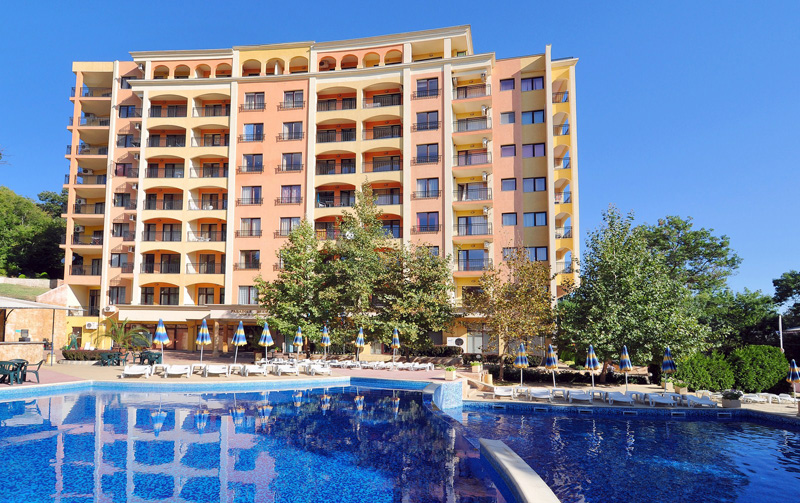 Дорогие родители, представляю Вашему вниманию тренировочные сборы (для детей) и прекрасный отдых (для Вас) в Болгарии. Проезд заказным автобусом Киев-Золотые пески, Золотые пески-Киев. Для детей автобусом ехать всегда очень весело и интересно, да и мы с Вами, я уверенна, найдем, как развлечь себя в дороге, тем более что ехать не так уже и долго.По прибытии Вас расселят в апартаменты комфортабельного люкс- отеля «Paradise Green Park», который находится в горной лесопарковой зоне! Просторные двухкомнатные номера (по 2 человека в комнате) с общей гостиной, кухней и ванной комнатой придутся Вам по вкусу!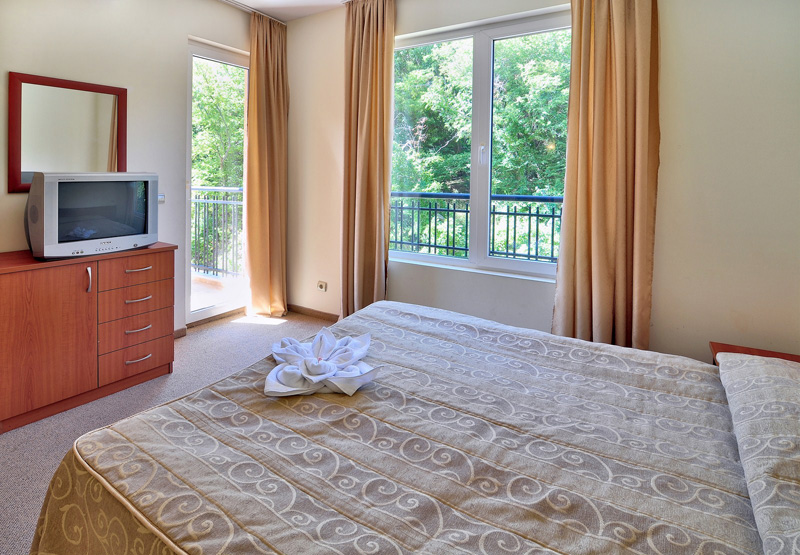 Утро детей и, конечно же, самых активных родителей будет начинаться с пробежки к морю и зарядки на берегу (море всего в 600м от отеля).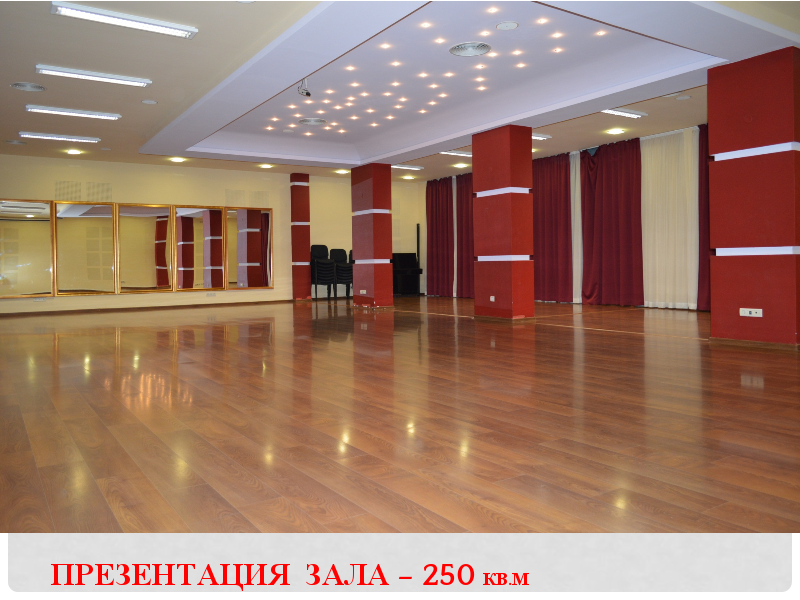 Завтрак, обед и ужин будут проходить в уютном ресторане отеля по системе «Все включено», или  «ешьте и ни в чем себе не отказывайте»)Днем вас ждут 3 большущих открытых бассейна с теплой водой из горного источника, а также сауна, джакузи и  спортзал для самых активных! Пока детки тренируются в просторном зале, площадью 250кв.м., или выполняют экзекуции на ковриках в зале площадью 100кв.м., оборудованном кондиционером и зеркалами, Вы загораете у бассейна с бокалом охлажденного коктейля! Спешу сообщить Вам о том, что алкогольные напитки  для родителей предусмотрены в любое время  по системе «All inclusive»!))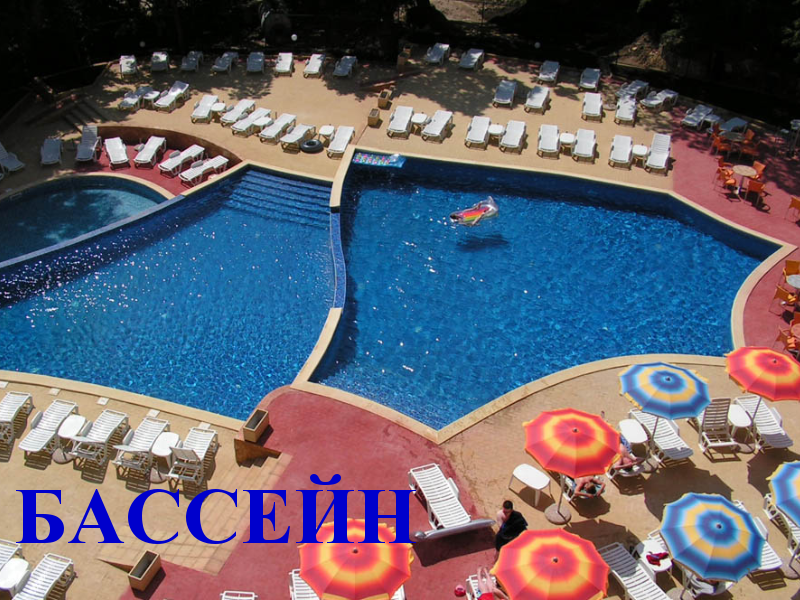 А вечером  - предлагаем Вам прогуляться по набережной, посидеть в национальном ресторанчике, потанцевать под живую музыку или понаблюдать за традиционным шоу на раскаленных углях!Для детей предусмотрена вечерняя анимация и конечно же дискотека!А по Вашему малейшему желанию для нас  организуют интереснейшие экскурсии и всевозможные развлечения.Для поездки нужна Болгарская или Шенгенская виза. Не переживайте, если ее нет в Вашем паспорте – фирма, предоставляющая автобус, с легкостью займется ее оформлением. Ориентировочные даты поездки с 2 по 14 июля Общая стоимость поездки: дети 360Є, взрослые 400ЄФотографии и информацию по отелю Вы можете посмотреть на сайте: http://www.paradise-greenpark.com/hotel.htmlПо всем вопросам звоните 063 843 98 68 (Татьяна)пишите: sopittania@gmail.comДавайте сделаем отдых наших детей продуктивным, а свой – незабываемым!